MEVLANA DEĞİŞİM PROGRAMI KOORDİNATÖRLÜĞÜ’NE										        …./…../20Isparta Uygulamalı Bilimler Üniversitesi …………………..………… Fakültesi/Enstitüsü/Yüksekokulu ………………………. Bölümü …………………………… numaralı öğrencisiyim. 20…./20…. Akademik Yılı, Güz/Bahar dönemi için tercihte bulunduğum ……………………………………….……….. Üniversitesine Mevlana Değişim Programı ile gitme hakkımdan ……………………………………………………………………..………………………… sebebinden dolayı feragat ediyorum. Gereğinin yapılmasını saygılarımla arz ederim. 		             İmza:			İsim Soyisim: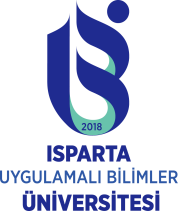 T.C.ISPARTA UYGULAMALI BİLİMLER ÜNİVERSİTESİ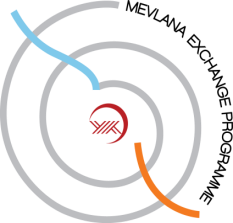 